       Ministerul Mediului, Apelor și Pădurilor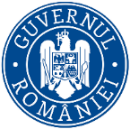    Agenţia Naţională pentru Protecţia Mediului                                                DECIZIA ETAPEI DE ÎNCADRARE                                                                   18.09.2023                                                                 (PROIECT)Ca urmare a solicitării de emitere a acordului de mediu adresate de BRALI COM S.R.L., cu sediul în com. Crevedia, sat Crevedia, str. Florilor, nr.274, jud. Dâmboviţa, înregistrată la Agenția pentru Protecția Mediului (APM) Dâmbovița cu nr. 16638 din 09.11.2022, în baza Legii nr. 292/2018 privind evaluarea impactului anumitor proiecte publice şi private asupra mediului şi a Ordonanţei de urgenţă a Guvernului nr. 57/2007 privind regimul ariilor naturale protejate, conservarea habitatelor naturale, a florei şi faunei sălbatice, aprobată cu modificări şi completări prin Legea nr. 49/2011, cu modificările şi completările ulterioare,Agenția pentru Protecția Mediului (APM) Dâmbovița decide, ca urmare a consultărilor desfăşurate în cadrul şedinţei Comisiei de analiză tehnică din data de 20.07.2023 că proiectul ,,Modernizare stație mixtă de distribuție carburanți(construire pavilion comercial, copertină peron pompe, spălătorie auto, platformă carosabilă și pietonală, spații parcare, totem afișare prețuri și servicii, skid GPL, utilități și organizare de șantierˮ, propus a fi amplasat în com. Crevedia, sat Crevedia, str. București-Târgoviște, nr.232C1, județul Dâmbovița, nu se supune evaluării impactului asupra mediului, nu se supune evaluării adecvate și nu se supune evaluării impactului asupra corpurilor de apăJustificarea prezentei decizii:I. Motivele pe baza cărora s-a stabilit luarea deciziei etapei de încadrare in procedura de evaluare a impactului asupra mediului sunt următoarele:a) proiectul se încadrează în prevederile Legii nr. 292/2018 privind evaluarea impactului anumitor proiecte publice şi private asupra mediului, anexa nr. 2 pct. 10, lit.b ,, Proiecte de dezvoltare urbanăˮ, respectiv pct.13, lit.a;b) impactul realizării proiectului asupra factorilor de mediu va fi redus pentru sol, subsol, vegetație, fauna si nesemnificativ pentru ape, aer si așezările umane;c) nu au fost formulate observaţii din partea publicului în urma mediatizării depunerii solicitării de emitere a acordului de mediu respectiv, a luării deciziei privind etapa de încadrare;1. Caracteristicile proiectuluia)mărimea proiectului: SITUAȚIA EXISTENTĂ    Pe amplasamentul situat în com. Crevedia, sat Mânăstirea, str. Șos. București – Târgoviște (DN1A) nr. 232C1, judetul Dâmbovița, pe un teren în suprafață totală de 1110,00mp, se dorește modernizarea stației existente, ce funcționează din anul 2017, ce este este compusă din: CONTAINER BENZINĂRIE TRANSPORTABILĂ   S=26.25mp;INSTALAȚIE MONOBLOC TIP SKID   S=9.00mp;CABINĂ OPERATOR STAȚIE GPL   S=10.00mp; PARCĂRI AUTO;ACCESE RUTIERE LA DRUMUL NAȚIONAL;SPAȚII VERZI   S=338.00mp;PLATFORMA CAROSABILĂ   S=306.75mp.SITUAȚIA PROPUSĂ   Stația de distribuție carburanti ce va rezulta, în urma lucrărilor de modernizare, pe amplasamentul mai sus mentionat, va fi una ultramodernă, pe timpul lucrărilor de construire menținându-se cerințele obligatorii potrivit normelor şi legilor în vigoare şi va cuprinde:PAVILION COMERCIAL – Sc = 49,60mp;COPERTINĂ METALICĂ PERON POMPE – S = 99.80mp;POMPĂ DISTRIBUȚIE CARBURANȚI – 1 buc; REZERVOR STOCARE CARBURANȚI – V = 50mc; CĂMIN DESCĂRCARE ȘI PLATFORMĂ DESCĂRCARE CISTERNĂ;BLOC AERISIRI;SPĂLATORIE AUTO – JET WASH;SEPARATOR HIDROCARBURI;INSULA SERVICII – ASPIRATOR;PLATFORMĂ EUROPUBELE DEȘEURI;PLATFORMĂ DESCARCARE CISTERNĂ G.P.L.;ELEMENTE DE SEMNALISTICĂ ȘI RECLAMĂ;TERASĂ;TOTEM AFIȘARE PREȚURI;ZONĂ VERDE CU PLANTAȚII;PLATFORMĂ CIRCULAȚIE AUTO ŞI PIETONAL; PARCARE AUTOTURISME CLIENȚI;FORAJE MONITORIZARE APE SUBTERANE;GARD ÎMPREJMUITOR.SKID-ul GPL existent nu va face obiectul proiectului acesta va rămâne în continuare pe aceeasi poziție pe care a fost avizat (Autorizație de securitate la incendiu nr............)Bilantul teritorial al investiției, dupa finalizarea lucrărilor de modernizare, va fi următorul:Suprafața totală teren = 1110,00 mpSuprafața construită = 49,60 mpSuprafața spații verzi = 245,00 mp Suprafața trotuare și terase = 49,00 mpSuprafața platformă carosabilă = 766,40 mpDESCRIEREA STAȚIEI DE DISTRIBUȚIE CARBURANȚIPAVILIONUL COMERCIAL – este o construcție, fără subsol, cu dimensiunile, în plan, de 8,56m x 5,80m, cu regim parter, (Sc=49,60mp). Pavilionul comercial va fi prevăzut cu spațiu de vânzare, grup sanitar, depozit, vestiar personal, spațiu tehnic (centrală termică, boiler, rezervor tampon apă), tablou electric. Construcția va avea structură metalică de rezistență şi închideri din tâmplarie de aluminiu (cu rupere de punte termică) cu geamuri termopan şi panouri termoizolante, autoportante, de tip sandwich, de 10cm grosime. Clădirea va fi dotată cu spații sanitare, instalații de încălzire, instalație de aer condiționat.COPERTINA PERON POMPE – are o structură metalică, de tip reticular, cu rol de protecție dar și de semnal vizual, la partea superioară va fi din tablă cutată, iar la partea interioară va fi prevăzută cu plafon fals din profile de aluminiu. Copertina va sprijini pe 2 (doi) stâ+lpi metalici montați pe o fundație izolată din beton armat.     Pe stâlpul din dreptul pompei de distribuție se va afla coloana de colectare a apelor pluviale de pe copertină.      Pazia copertinei va fi realizată din panouri din tablă de aluminiu, vopsite în câmp electrostatic.     Inălțimea copertinei (~5.00m) trebuie să permită accesul tuturor tipurilor de autovehicule, în vederea alimentarii cu carburanți. Suprafața totala a copertinei este S=99,70mp.POMPA DE DISTRIBUȚIE - pentru distribuția carburanților, la autovehicule, este prevazută o pompă de tip multiprodus (dotată cu sistem de recuperare vapori). Pompa va fi echipată cu 6 (șase) furtune de alimentare, câte 3(trei) pe fiecare parte, patru cu un debit de 40 l/min – pentru alimentare autoturisme și două cu debit de 120l/min – pentru alimentare autocamioane. Pompa va fi montată sub copertină, în fața pavilionului comercial.  Comanda/blocarea pompei se va face de la pupitrul de comandă din interiorul pavilionului comercial. Pompa este prevazută cu soclu de protecție. Sub pompă s-a prevăzut un spațiu în care se realizează legăturile pompei la conductele de produse petroliere, conducta de recuperare vapori şi legaturile electrice. Confecțile metalice de ancorare a pompei vor fi din oțel inox. Produsele petroliere circulă prin conducte tehnologice în sistem închis, perfect etanş, neexistand pericolul de pierderi prin scurgeri. REZERVOR PENTRU DEPOZITARE PRODUSE PETROLIERE – va fi bicompartimentat (20+30) montat îngropat, în fata copertinei, pe o placa de radier din beton armat şi ancorate de acesta, pentru a preveni flotabilitatea în cazul ridicării pânzei de apă freatică. Fiecare compartiment de rezervor este prevăzut cu un cămin de vizitare, realizat conform detaliilor furnizorului. Capacele caminelor sunt etanşe, antiscântei, cu o deschidere libera de 1000 x 1000 mm. Capacitatea totală de depozitare a produselor petroliere este de 50mc. Rezervorul va fi prevăzut cu un aparat (senzor de presiune) legat permanent cu spațiul dintre cele două mantale, care are rolul de a semnaliza apariția unei fisuri la una dintre mantale ca urmare a coroziuni sau alte cauze accidentale. Destinația pe compartimente a rezervoarelor este urmatoarea:1 compartiment rezervor 20m3  pentru benzină fără plumb;1 compartiment rezervor 30m3: pentru motorină;               		Rezervorul este metalic (tabla de otel OL37.2 – STAS 500), cu pereți dublii, izolat la exterior impotriva coroziunii, cu izolație de tipul foarte întărită:			- citomare ușoară + strat bitum 3-4 mm grosime;		- strat de armare din panză de fibră de sticla + strat bitum 3-4 mm grosime; 		- înfășurare exterioară din carton bituminos;      Rezervorul va fi prevăzut cu un aparat electronic de control și semnalizare (detector de pierderi DL 4000 – SGB), legat permanent cu spațiul dintre cele două mantale ale fiecărui rezervor, având rolul de a semnaliza apariția oricărei fisuri la una dintre mantale, ca urmare a coroziunii sau alte cauze accidentale.       Fiecare compartiment al rezervorului va fi prevăzut cu un cămin de vizitare amplasat în zona carosabilă va avea capacul cu rama de aluminiu, prevăzut cu izolație antiscântei. Cel amplasat în zona spațiului verde va avea capac din tablă, cu izolație antiscântei.     Gurile de vizitare și orificiile prin care trec racordurile sunt căptușite cu tablă de plumb, pentru a impiedica producerea scânteilor la demontarea acestora. În căminele de vizitare sunt realizate racordurile de la gurile de descărcare și la pompele de alimentare auto. Sunt montate, de asemenea, dispozitive care permit măsurarea manuală a nivelului de carburant în rezervoare, cu sonde gradate din alamă, care nu produc scântei.SPALATORIA AUTO/JET WASH – va fi o construcție destinată spălarii autoturismelor, construcție usoară cu structură metalică de tip reticular. Spălătoria va avea învelitoare din tablă cutată, iar zonele perimetrale ca și peretele despărțitor dintre cele două compartimente vor fi închise cu panouri din policarbonat translucid.    Iluminatul se va realiza cu lămpi speciale pentru stațiile de distribuție carburanți, amplasate, cate 4 (patru) în fiecare compartiment. Structura spălătoriei auto are următoarele componente principale:Stâlpi metalici;Grinzi metalice;Pane metalice;Învelitoare din tablă cutată.   Spălătoria este compusă din două spații de spălare cu dimensiunile în plan de 4,24 x 7,70.        Închiderea la nivelul învelitorii va fi constituită, deasemenea, din panouri din tablă cutată zincată. Pardoseala va fi executată din beton cu quartz, elicopterizat, și va avea înglobată în componența ei un sistem de încălzire ce va permite spălarea autovehicolelor în bune condiții și pe timp de iarnă.      Funcțional instalația este destinată spălării manuale a autovehiculelor, utilizându-se o instalație tip jet.      Suprafața construită a spălătoriei va fi de ~75,00mp.PLATFORMA DESCARCARE CISTERNA – este amplasată în dreptul căminului de descărcare și va fi betonată.CĂMINUL GURILOR DE DESCĂRCARE ŞI RECUPERARE VAPORI – produsele petroliere aprovizionate, sunt descărcate în rezervor, gravitațional, prin filtrele gurilor de descărcare, câte una pentru fiecare compartiment de rezervor (tip de carburant). Construcția căminului este din metal. Căminul este acoperit cu un capac metalic în construcție  antiscânteie.BLOCUL DE AERISIRE – cuprinde gurile de aerisire de la rezervor. Rezervorul de depozitare produse petroliere va fi prevăzut cu conducte de aerisire dotate la partea superioară cu valvă de respirare şi dispozitiv de oprire a flacărilor (reducție, mufă, corp opritor de flăcari cu pietriș, mărgăritar). INSULA SERVICE/ASPIRATOR – pe insula de servicii se va amplasa un curățator de tapițerie (aspirator fix) pentru autoturismele și autovechicule clienților. Dezinfectarea interioară a vehiculelor se va face cu ajutorul pulverizatorului instalat în extractorul de praf. Deasemenea pe insula service va mai fi montat:un aparat de reglat presiunea, în cauciucuri, cu aer comprimat;colonetă de apă (robinet apă curentă, găletusa apă, racletă curățat geamuri).ELEMENTE DE SEMNALISTICĂ - Pe fațadele pavilionului comercial, la partea superioară a acestora, se vor monta, perimetral, elemente specifice de identificare proprii. Deasemenea copertina și pompa de distribuție vor purta elemente de identificare vizuala specifice. Pilonul pompelor de distributie vopsit, în cîmp electrostatic, cu vopsea albă, și va purta spredere deasupra pompei.SEPARATORUL DE HIDROCARBURI – Deversarea apelor pluviale, posibil impurificate, în reteaua exterioara unitară se face numai dupa trecerea acestora prin separatorul de hidrocarburi, având urmatoarele caracteristici constructive:debit nominal – 6l/s;grad de epurare - II (mai mic de 20mg/l);volumul decantorului – 3,0 m3.Separatorul de hidrocarburi colecteaza apele posibil impurificate cu produse petroliere, ape provenite din zona platformei de descărcare a cisternei și a căminului de descărcare și zona pompelor de distribuție carburanți. Principiul de funcționare al separatorului de hidrocarburi se bazează pe diferența de greutate specifică dintre apă și hidrocarburi, respectiv a materialelor solide aflate în apele reziduale.     Separatorul de hidrocarburi de tip „CriberNET TN 6 l/s” este realizat în varianta compactă, trapale de nămol, închizătorul automat și filtrul coalescent aflându-se într-un singur recipient realizat din poliesteri armați cu fibră de sticlă. Acest lucru duce la o economie de spațiu și o reducere a costurilor. La partea superioară, recipientul este prevăzut cu două guri de vizitare, care sunt folosite pentru prelevarea de probe și pentru evacuarea nămolului și a hidrocarburilor reținute de acesta. TOTEM AFISARE PRETURI SI SERVICII – este un element cu rol de afisaj și semnal vizual, care va fi amplasat în pastila verde, de la intrarea în stație și va avea o înaltime maximă de aprox 8,00m. Totemul se propune a se amplasa la distanta de ~8,00m fata de marginea carosabila a drumului national. Totemul se va monta vertical pe teren, fără a se depăși limitele proprietății.PLATFORMA EUROPUBELE DEȘEURI – este poziționată în partea laterală dreapta a pavilionului comercial și reprezintă o suprafața betonată care găzduiește containere (europubele de 240l/buc), în care se colectează deșeurile menajere, formate din ambalajele produselor care se comercializează în cadrul stației (ambalaje hârtie, carton sau mase plastice). FORAJE MONITORIZARE APE SUBTERANE – pentru monitorizarea perimetrului stației în privința eventualelor poluări a stratului freatic, s-au prevazut, pentru monitorizarea calității apei freatice din incinta statiei de distribuție carburanți, să se execute două foraje de monitorizare la adâncimea de 12,00 m, scopul final fiind menținerea sub observație a calităților chimice ale apei subterane.ZONA VERDE CU PLANTATII – suprafata, totală, acoperită cu spatii verzi va fi de ~245mp, astfel încat ~22% din suprafața destinată acestui proiect, va fi acoperită de plantații cu gazon și arbusti.PLATFORMA CIRCULAȚIE AUTO – sitemul rutier pentru platformele carosabile, parcaje și trotuare, va avea structură din beton slab armat, acoperit cu pavele carosabile autoblocante de 8 cm, pe strat de nisip de 4 cm grosime, cu excepția platformei de staționare a cisternei la descarcare, care are structura din beton rutier “fața-văzută”, cu suprafata tratată cu nisip cuarțos, atât pentru impermeabilizare, cât și pentru creșterea rezistenței la gelivitate. Partea carosabilă este încadrată cu borduri prefabricate cu muchie teștă de 20 x 25 cm, așezate aperent la 15 cm, pe fundație din beton de ciment. PARCAREA AUTOTURISME CLIENȚI – se va compune dintr-o platformă care va însuma o suprafața totală de 25,00mp de locuri de parcare – două locuri, la insula service. GARD ÎMPREJMUITOR – împrejmuirea stației mixte de distribuție carburanți se va realiza     dintr-un gard metalic, cu stâlpi și panouri de gard zincate, bordurate, pe o fundație și soclu din beton armat.Alimentarea cu energie electrică  se va realiza de la rețeaua existentă în zonă.Alimentare cu apă : alimentarea cu apa se va realiza de la rețeaua existentă în zonă.Evacuarea apelor uzate : -apele menajere vor fi deversate în rețeaua publică de canalizare;-apele pluviale colectate de pe platforma pompelor de alimentare auto, platforma gurilor mde descărcare a combustibililor vor fi trecute printr-un separator de hidrocarburi, după care vor fi stocate într-un bazin de retenție din beton armat cu V=10mc, de unde vor fi distribuite pe spațiile verzi;- apele uzate tehnologice provenite de la spălătoria auto vor fi trecute prin același separator de hidrocarburi, după care, vor fi evacuate în rețeaua publică de canalizare;- apele pluviale provenite de pe copertina pompelor de alimentare și de pe acoperișul clădirii stației vor fi evacuate în bazinul de retenție cu V=10mc;b) cumularea cu alte proiecte -  nu este cazul;c) utilizarea resurselor naturale: se vor utiliza resurse naturale în cantităţi limitate, iar materialele necesare realizării proiectului vor fi preluate de la societăţi autorizate; d) producţia de deşeuri: deşeurile generate atât în perioada de execuţie cât şi în perioada de funcţionare vor fi stocate selectiv şi predate către societăţi autorizate din punct de vedere al mediului pentru activităţi de colectare/valorificare/eliminare; e) emisiile poluante, inclusiv zgomotul şi alte surse de disconfort: lucrările şi măsurile prevăzute în proiect nu vor afecta semnificativ factorii de mediu (aer, apă, sol, aşezări umane); f) riscul de accident, ţinându-se seama în special de substanţele şi de tehnologiile utilizate: in timpul lucrărilor de execuție pot apare pierderi accidentale de carburanți sau lubrefianți de la vehiculele si utilajele folosite; după punerea în funcțiune a obiectivului vor fi luate măsuri de securitate și pază la incendii;2. Localizarea proiectelor2.1. utilizarea existentă a terenului: Conform Certificatului de Urbanism nr. 593 din 22.09.2022, terenul este situat în intravilanul comunei Crevedia, zona de Instituții Publice și Servicii de Interes General(UTR 1);2.2. relativa abundenţă a resurselor naturale din zonă, calitatea şi capacitatea regenerativă a acestora:  nu este cazul;2.3. capacitatea de absorbţie a mediului, cu atenţie deosebită pentru:zonele umede: nu este cazul;zonele costiere: nu este cazul;zonele montane şi cele împădurite: nu este cazul;parcurile şi rezervaţiile naturale: nu este cazul;ariile clasificate sau zonele protejate prin legislaţia în vigoare, cum sunt:  proiectul nu este amplasat în sau în vecinătatea unei arii naturale protejate; f) zonele de protecţie specială, mai ales cele desemnate prin Ordonanţa de Urgenţă a Guvernului nr. 57/2007 privind regimul ariilor naturale protejate, conservarea habitatelor naturale, a florei şi faunei sălbatice, cu modificările şi completările ulterioare, zonele prevăzute prin Legea nr. 5/2000 privind aprobarea Planului de amenajare a teritoriului naţional – Secţiunea a III – a – zone protejate, zonele de protecţie instituite conform prevederilor Legii apelor nr. 107/1996, cu modificările şi completările ulterioare, şi Hotărârea Guvernului nr. 930/2005 pentru aprobarea Normelor speciale privind caracterul şi mărimea zonelor de protecţie sanitară şi hidrogeologică: proiectul nu este inclus în zone de protecţie specială desemnate;    g) ariile în care standardele de calitate a mediului stabilite de legislaţie au fost deja depăşite: nu au fost înregistrate astfel de situaţii;     h) ariile dens populate: nu e cazul;    i) peisajele cu semnificaţie istorică, culturală şi arheologică: nu este cazul; 3. Caracteristicile impactului potenţial:        a) extinderea impactului: aria geografică şi numărul persoanelor afectate: impactul va fi local, numai în zona de lucru, pe perioada execuţiei și ulterior în perioada de funcționare;    b) natura transfrontieră a impactului:  nu este cazul;    c) mărimea şi complexitatea impactului: impact relativ redus şi local atât pe perioada execuţiei proiectului cât şi ulterior în perioada de funcţionare;    d) probabilitatea impactului: impact cu probabilitate redusă atât pe parcursul realizării investiţiei, cât şi după realizarea acestuia, deoarece măsurile prevăzute de proiect nu vor afecta semnificativ factorii de mediu (aer, apă, sol, aşezări umane);    e) durata, frecvenţa şi reversibilitatea impactului: impact cu durată, frecvenţă şi reversibilitate reduse datorită naturii proiectului şi măsurilor prevăzute de acesta. Proiectul propus nu intră sub incidenţa art. 28 din O.U.G. 57/2007 privind regimul ariilor naturale protejate, conservarea habitatelor naturale, a florei şi faunei sălbatice, cu modificările si completările ulterioare, amplasamentul propus nu se află în/sau vecinătatea unei arii naturale protejate sau alte habitate sensibile. Proiectul  intră sub incidența art. 48 și 54 din Legea Apelor nr. 107/1996, cu modificările și completările ulterioare. Conform punctului de vedere emis de ADMINISTRAŢIA BAZINALĂ DE APĂ ARGEȘ-VEDEA – SISTEMUL DE GOSPODĂRIRE AL APELOR ILFOV - BUCUREȘTI pentru proiectul propus nu este necesară elaborarea SEICA; proiectul nu prerzintă impact asupra corpului de apă;Condiţiile de realizare a proiectului:    Titularul are obligaţia de a urmări modul de respectare a legislaţiei de mediu în vigoare pe toata perioada de execuţie a lucrărilor şi  după realizarea acestuia să ia toate măsurile necesare pentru a nu se produce poluarea apelor subterane, de suprafaţă, a solului sau a aerului.Respectarea condițiilor impuse prin avizele solicitate în Certificatul de Urbanism.Titularul are obligația respectării condițiilor impuse prin actele de reglementare emise/solicitate de alte autorități.Pentru  organizarea de şantier:depozitarea materialelor de construcţie şi a deşeurilor rezultate se va face în zone special amenajate fără să afecteze circulaţia în zonă;utilajele de construcţii se vor alimenta cu carburanţi numai în zone special amenajate fără a se contamina solul cu produse petroliere; întreţinerea utilajelor/mijloacelor de transport (spălarea lor, efectuarea de reparaţii, schimburile de ulei) se vor face numai la service-uri/baze de producţie autorizate;toate echipamentele mecanice trebuie să respecte standardele referitoare la emisiile de zgomot în mediu conform H.G. nr. 1756/2006 privind emisiile de zgomot în mediu produse de echipamentele destinate utilizării în exteriorul clădirilor; deşeurile menajere se vor colecta în europubelă şi se vor preda către unităţi autorizate;prin organizarea de şantier nu se vor ocupa suprafeţe suplimentare de teren, faţă de cele planificate pentru realizarea proiectului;pentru lucrările specifice de şantier se vor utiliza toalete ecologice;Protecţia apelorÎn perioada de construire:nu se vor evacua ape uzate în apele de suprafaţă sau subterane, nu se vor manipula sau depozita deşeuri, reziduuri sau substanţe chimice, fără asigurarea condiţiilor de evitare a poluării directe sau indirecte a apelor de suprafaţă sau subterane;În perioada de funcționare:indicatorii de calitate ai apelor uzate menajere evacuate în rețeaua de canalizare a localității se vor încadra în limitele impuse de H.G. nr.188/2002-Anexa 2-Normativul NTPA 002/2002, modificată și completată cu H.G. nr.352/2005;indicatorii de calitate ai apelor pluviale epurate utilizate pentru întreținerea spațiilor verzi, se vor încadra în prevederile impuse de H.G. nr.188/2002-Anexa 2-Normativul NTPA 002/2002, modificată și completată cu H.G. nr.352/2005;Protecţia aeruluiÎn perioada de construire:materialele de construcţie se vor depozita în locuri închise şi ferite de acţiunea vântului, pentru evitarea dispersiei particulelor de praf, ciment, var etc.;materialele de construcţie pulverulente se vor manipula în aşa fel încât să se reducă la minim nivelul de particule ce pot fi antrenate de curenţii atmosferici;emisiile de poluanţi rezultaţi de la vehiculele rutiere trebuie să se încadreze în normele tehnice privind siguranţa circulaţiei rutiere şi protecţiei mediului, verificaţi prin inspecţia tehnică periodică; cantităţile anuale de poluanţi emişi din activitatea de transport se calculează folosind metodologia specifică;concentraţiile noxelor emise de la motoarele termice care funcţionează pe motorină nu vor depăşi limitele maxime admise de H.G. 743/2002;în perioadele secetoase şi ori de câte ori este nevoie  se vor umecta căile de acces pentru evitarea poluării cu praf; În perioada de funcționare se va asigura funcționarea optimă a tuturor instalațiilor;Conform prevederilor Legii nr.264/2017:- emisiile totale anuale de compuși organici volatili rezultați în cursul operațiunii de încărcare a benzinei în instalațiile de depozitare nu vor depăși valoarea de referință de 0,01% (în greutate) din cantitatea totală anuală de benzină tranzitată;- sistemele de recuperare a vaporilor de benzină etapa a II-a trebuie să asigure o eficiență de captare a vaporilor de benzină mai mare sau egală cu 85%;Protecția împotriva zgomotului - 	toate echipamentele mecanice trebuie să respecte standardele referitoare la emisiile de zgomot în mediu conform H.G. nr. 1756/2006 privind emisiile de zgomot în mediu produse de echipamentele destinate utilizării în exteriorul clădirilor;- 	în timpul execuţiei şi funcţionării proiectului nivelul de zgomot echivalent se va încadra în limitele SR 10009-2017/C91:2020 – Acustică - limite admisibile ale nivelului de zgomot în mediul ambiant, STAS 6156/1986 - Protecţia împotriva zgomotului in construcţii civile și social - culturale şi OM nr. 119/2014 pentru aprobarea Normelor de igienă şi sănătate publică privind mediul de viaţă al populaţiei, cu modificările și completările ulterioare respectiv:65 dB - la limita zonei funcţionale a amplasamentului;55 dB în timpul zilei/45 dB noaptea (orele 23.00-7.00)  – la fațada clădirilor învecinate, considerate zone protejate;Protecţia solului    a)În perioada de construiremijloacele de transport vor fi asigurate astfel încât să nu existe pierderi de material sau deşeuri în timpul transportului;utilajele de construcţii se vor alimenta cu carburanţi numai în zone special amenajate fără a se contamina solul cu produse petroliere;întreţinerea utilajelor/mijloacelor de transport (spălarea lor, efectuarea de reparaţii, schimburile de ulei) se vor face numai la service-uri/baze de producţie autorizate;alimentarea cu carburanţi a mijloacelor de transport se va face de la staţii de distribuţie carburanţi autorizate, iar pentru utilaje alimentarea se va face numai cu respectarea tuturor normelor de protecţie  mediului; se vor amenaja spaţii amenajate corepunzător pentru depozitarea materialelor de construcţie şi pentru depozitarea temporară a deşeurilor generate;se interzice poluarea solului cu carburanţi, uleiuri uzate în urma operaţiilor de staţionare, aprovizionare, depozitare sau alimentare cu combustibili a utilajelor şi a mijloacelor de transport sau datorită funcţionării necorespunzătoare a acestora;  în perioada de funcționare se vor amenaja spații pentru depozitarea deșeurilor rezultate din activitateb) În perioada de funcţionare-   se vor amenaja spaţii pentru stocarea temporară a deşeurilor generate din activitate;Modul de gospodărire a deşeurilorTitularul are obligaţia respectării prevederilor Ordonanței de Urgenţă a Guvernului României  privind  protecţia mediului nr. 195/2005, aprobată cu modificări şi completări  prin Legea nr. 265/2006, Ordonanței de Urgență nr. 92/2021 privind regimul deşeurilor, aprobată cu modificări și completări prin Legea nr.17/2023;   În perioada de construcţie- deşeurile reciclabile rezultate în urma lucrărilor de construcţii  se vor colecta selectiv prin grija executantului lucrării, selectiv pe categorii şi vor fi predate la firme specializate în valorificarea lor; - deşeurile menajere se vor colecta în europubelă şi se vor preda către firme specializate;b) În perioada de funcţionare-  se va asigura preluarea ritmică a deşeurilor rezultate pe amplasament, evitarea depozitării necontrolate a acestora;- deșeurile generate vor fi eliminate sau valorificate numai prin operatori autorizați pe bază de contract;- este interzisă abandonarea deşeurilor sau depozitarea în locuri neautorizate; pe durata transportului deşeurile vor fi însoţite de documente din care să rezulte deţinătorul, destinatarul, tipul deşeurilor, locul de încărcare, locul de destinaţie, cantitatea;Lucrări de refacere a amplasamentului- în cazul unor poluări accidentale se va reface zona afectată;- la încetarea activităţii se vor dezafecta construcţiile/instalaţiile existente şi se va readuce terenul la starea inițială în vederea utilizării ulterioare a terenului;Monitorizareaa)În timpul implementării proiectului: în scopul eliminării eventualelor disfuncţionalităţi, pe întreaga durată de execuţie a lucrărilor vor fi supravegheate:- respectarea cu stricteţe a limitelor şi suprafeţelor ;- modul de depozitare a materialelor de construcţie;- respectarea rutelor alese pentru transportul materialelor de construcţie;- respectarea normelor de securitate a muncii;- respectarea măsurilor de reducere a poluării;- refacerea la sfârşitul lucrărilor a zonelor afectate de lucrările de organizare a şantierului;- nivelul de zgomot – în cazul apariţiei sesizărilor din partea populaţiei datorate depăşirii limitelor admisibile se vor lua măsuri organizatorice şi/sau tehnice corespunzătoare de atenuare a impactului. b) În perioada de funcţionare:se va asigura buna funcţionare a instalaţiilor;-   modul de depozitare al deşeurilor/valorificare şi monitorizarea cantităţilor de deşeuri generate prevederilor legale în vigoare; predarea deşeurilor către operatori autorizaţi în valorificarea/ eliminarea deşeurilor;Proiectul propus nu necesită parcurgerea celorlalte etape ale procedurilor de evaluare a impactului asupra mediului, evaluarea adecvată și evaluarea impactului asupra corpurilor de apă.Prezenta decizie este valabilă pe toată perioada de realizare a proiectului, iar în situaţia în care intervin elemente noi, necunoscute la data emiterii prezentei decizii, sau se modifică condiţiile care au stat la baza emiterii acesteia, titularul proiectului are obligaţia de a notifica autoritatea competentă emitentă.Orice persoană care face parte din publicul interesat şi care se consideră vătămată într-un drept al său ori într-un interes legitim se poate adresa instanţei de contencios administrativ competente pentru a ataca, din punct de vedere procedural sau substanţial, actele, deciziile ori omisiunile autorităţii publice competente care fac obiectul participării publicului, inclusiv aprobarea de dezvoltare, potrivit prevederilor Legii contenciosului administrativ nr. 554/2004, cu modificările şi completările ulterioare.Se poate adresa instanţei de contencios administrativ competente şi orice organizaţie neguvernamentală care îndeplineşte condiţiile prevăzute la art. 2 din Legea nr. 292/2018 privind evaluarea impactului anumitor proiecte publice şi private asupra mediului, considerându-se că acestea sunt vătămate într-un drept al lor sau într-un interes legitim.Actele sau omisiunile autorităţii publice competente care fac obiectul participării publicului se atacă în instanţă odată cu decizia etapei de încadrare, cu acordul de mediu ori, după caz, cu decizia de respingere a solicitării de emitere a acordului de mediu, respectiv cu aprobarea de dezvoltare sau, după caz, cu decizia de respingere a solicitării aprobării de dezvoltare.Înainte de a se adresa instanţei de contencios administrativ competente, persoanele prevăzute la art. 21 din Legea nr. 292/2018 privind evaluarea impactului anumitor proiecte publice şi private asupra mediului au obligaţia să solicite autorităţii publice emitente a deciziei prevăzute la art. 21 alin. (3) sau autorităţii ierarhic superioare revocarea, în tot sau în parte, a respectivei decizii. Solicitarea trebuie înregistrată în termen de 30 de zile de la data aducerii la cunoştinţa publicului a deciziei.Autoritatea publică emitentă are obligaţia de a răspunde la plângerea prealabilă prevăzută la art. 22 alin. (1) în termen de 30 de zile de la data înregistrării acesteia la acea autoritate.Procedura de soluţionare a plângerii prealabile prevăzută la art. 22 alin. (1) este gratuită şi trebuie să fie echitabilă, rapidă şi corectă.Prezenta decizie poate fi contestată în conformitate cu prevederile Legii nr. 292/2018 privind evaluarea impactului anumitor proiecte publice şi private asupra mediului şi ale Legii nr. 554/2004, cu modificările şi completările ulterioare.                                                  DIRECTOR EXECUTIV,                                                 Laura Gabriela BRICEAG Șef Serviciu A.A.A.,                                                                             Întocmit,Maria MORCOAȘE                                                                         consilier AAA                                                                                                 Grațiela CIOCOIU- BUNILĂp.  Șef Serviciu C.F.M.,                                                                               Intocmit, Dorela MIRICA                                                                                   consilier CFM,                                                                                                                              Cornelia VLAICU     Agenţia pentru Protecţia Mediului Dâmboviţa